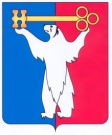 АДМИНИСТРАЦИЯ ГОРОДА НОРИЛЬСКАКРАСНОЯРСКОГО КРАЯПОСТАНОВЛЕНИЕ23.06.2021                                    г. Норильск                                       № 310О внесении изменений в отдельные постановления Администрации города Норильска С целью приведения отдельных постановлений Администрации города Норильска в соответствие с структурой Администрации города Норильска, утвержденной решением Норильского городского Совета депутатов от 23.03.2021    № 27/5-609,ПОСТАНОВЛЯЮ:1. Внести в Порядок установления цен (тарифов) на услуги, работы муниципальных учреждений и муниципальных унитарных предприятий муниципального образования город Норильск, утвержденный постановлением Администрации города Норильска от 08.08.2011 № 393 (далее – Порядок), следующие изменения:1.1. Абзац восьмой пункта 2.4 Порядка изложить в следующей редакции:«- платные услуги, работы, оказываемые (выполняемые) муниципальным бюджетным учреждением «Молодежный центр».».1.2. Пункты 3.13, 3.13.1, 3.13.2 Порядка изложить в следующей редакции:«3.13. Цены (тарифы) на платные услуги, работы, оказываемые (выполняемые) муниципальным бюджетным учреждением «Молодежный центр»:3.13.1. Муниципальное бюджетное учреждение «Молодежный центр» предоставляет в Управление экономики расчет цен (тарифов) на платные услуги, работы для эконмической экспертизы и согласования проекта прейскуранта цен (тарифов), включающий:- проект прейскуранта цен (тарифов) на платные услуги, работы;- пояснительную записку с обоснованием выбранного метода формирования цен (тарифов) на платные услуги, работы;- расчетные материалы и обоснования, подтверждающие цены (тарифы) на платные услуги, работы.При необходимости Управление экономики вправе запросить дополнительные материалы по формированию цен (тарифов).3.13.2. В течение 30 календарных дней со дня получения документов, указанных в пункте 3.13.1 настоящего Порядка, Управление экономики осуществляет их экономическую экспертизу:- при положительном результате экспертизы согласовывает проект прейскуранта цен (тарифов);- при отрицательном результате экспертизы возвращает документы на доработку в муниципальное бюджетное учреждение «Молодежный центр» с указанием причин возврата в письменном виде.».1.3. Дополнить Порядок пунктами 3.13.3, 3.13.4 в следующей редакции:«3.13.3. В течение 10 календарных дней со дня согласования Управлением экономики проекта прейскуранта цен (тарифов) на платные услуги, работы, оказываемые (выполняемые) муниципальным бюджетным учреждением «Молодежный центр», Управление по взаимодействию с общественными организациями и молодежной политике Администрации города Норильска утверждает его своим распоряжением (приказом).     3.13.4. Управление по взаимодействию с общественными организациями и молодежной политике Администрации города Норильска осуществляет контроль правильности применения указанных цен (тарифов).».2. Внести в Порядок установления цен (тарифов) на услуги, работы, оказываемые (выполняемые) муниципальным автономным учреждением муниципального образования город Норильск «Информационный центр «Норильские новости», утвержденный постановлением Администрации города Норильска от 30.10.2020 № 548 (далее – Порядок 1), следующее изменение:2.1. По всему тексту Порядка 1 слова «Управление общественных связей Администрации города Норильска» в соответствующих падежах заменить словами «Управление общественных связей и массовых коммуникаций Администрации города Норильска» в соответствующих падежах.3. Опубликовать настоящее постановление в газете «Заполярная правда» и разместить его на официальном сайте муниципального образования город Норильск.Глава города Норильска                                                                           Д.В. Карасев